大田区地域包括支援センター千束（田園調布医師会）について【 現状 】　　所在地：大田区石川町二丁目7番1号(田園調布医師会館3階)　　アクセス：東急池上線石川台駅下車徒歩5分　　管轄地域：千束特別出張所管内【 今後のスケジュール 】包括千束は、（仮称）大田区北千束二丁目複合施設の竣工に伴い、令和５年度中に移転予定。【　移転後の概要　】　　所在地：大田区北千束二丁目35番８号(地下1階)　　アクセス：東急大井町線北千束駅すぐ　　管轄地域：千束特別出張所管内（変更なし）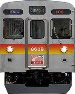 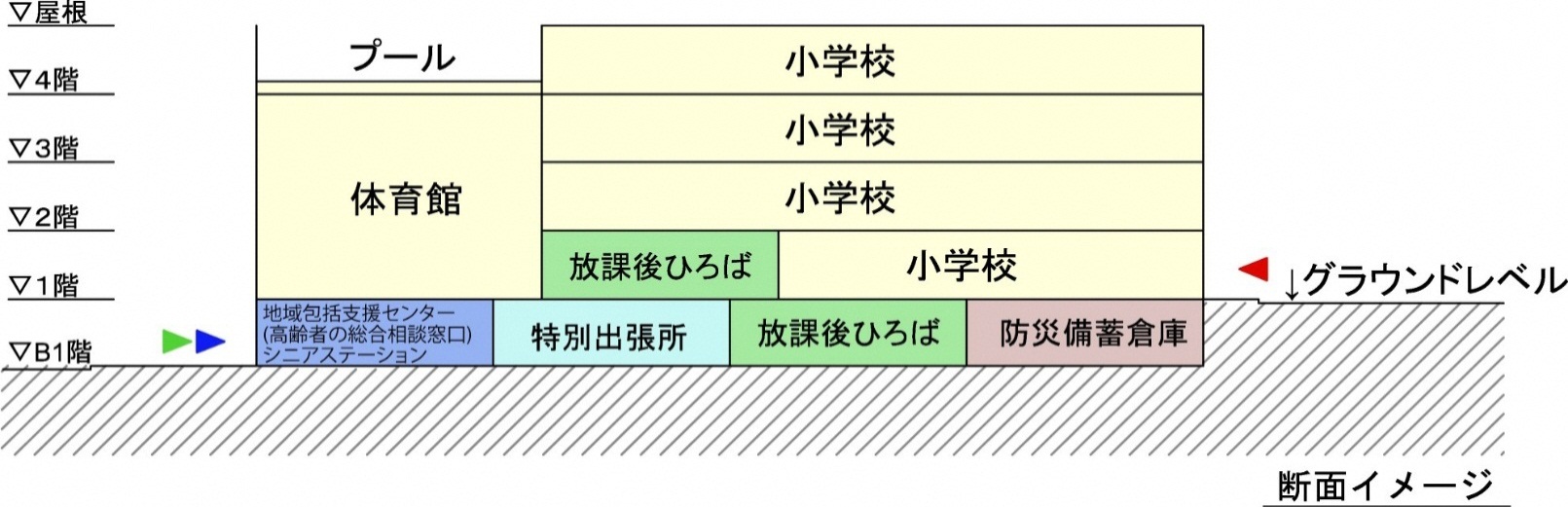 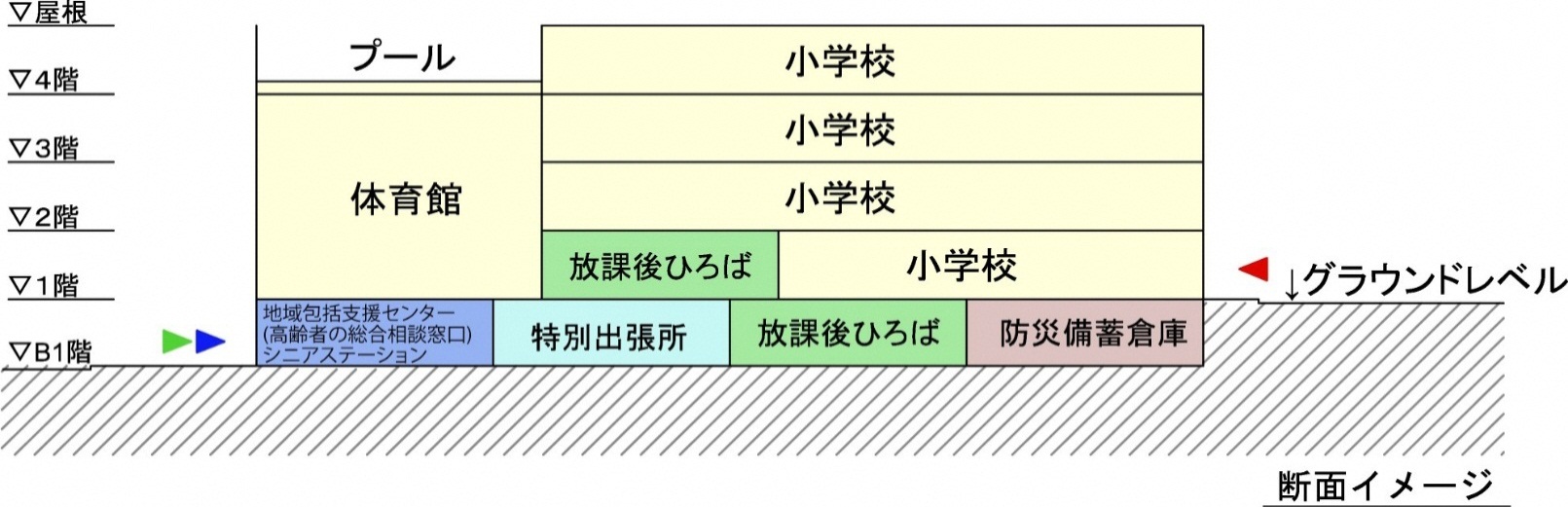 